Удаленный доступ к Электронному журналу школыРуководство для учителя и классного руководителяЭто руководство предназначено для учителей и классных руководителей, школы которых получили возможность работать с приложением Классный журнал подсистемы «Параграф» удаленно (из дома). В дальнейшем сервис удаленного доступа к электронному журналу будет называться «Классный журнал (ДО)»Адрес сервиса для вашей школы: https://gym168.online.petersburgedu.ru/Остальные виды электронных журналов (журнал внеурочной деятельности, журнал дополнительного образования и т.д. пока для удаленного доступа недоступны).Классный журнал (ДО) открывается в браузере. Его дизайн не оптимизирован для мобильных устройств.Подключение к системеоткройте веб-браузервведите адрес сервиса вашей школывведите логин и пароль, которые используются в системе Параграф (рис.1).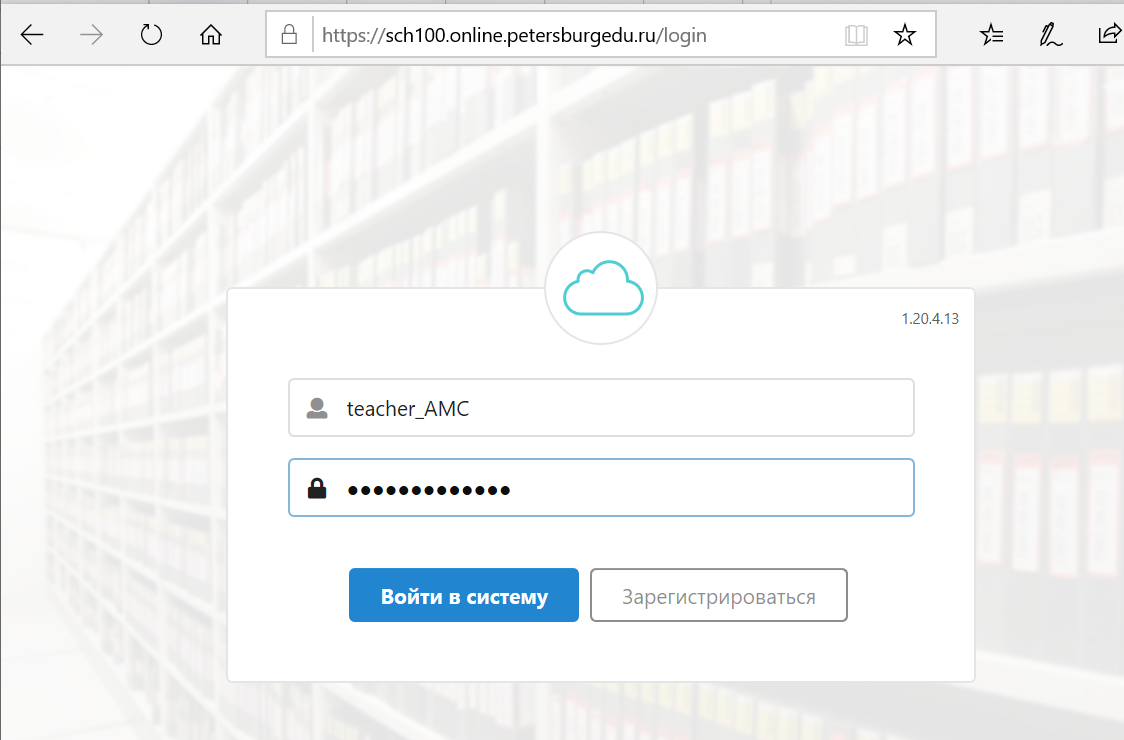 Рис.1. Окно авторизации для удаленного входа в ЭЖБудьте внимательны! В системе включена блокировка от перебора паролей - после третьей ошибки регистрация блокируется на 15 минут. Пароль должен содержать не менее 5 символов!После стандартной авторизации через форму ввода пароля, откроется экран, показанный на рис.2. 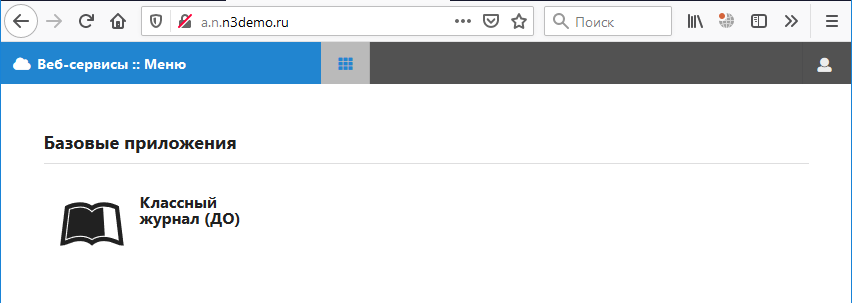 Рис.2. Окно приложений для удаленного входа в Классный журналПосле щелчка на кнопку Классный журнал (ДО) открывается стандартное окно для выбора нужного журнала. Журналы традиционно сгруппированы по параллелям и предметам (см. рис.3).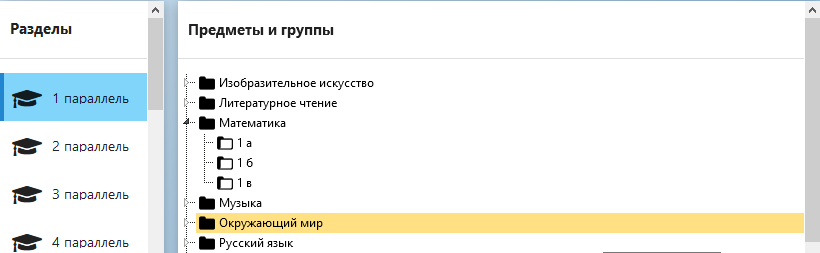 Рис.3. Выбор классного журнала по параллели, предмету и классу (потоку)Вид классного журнала представлен на рис. 4.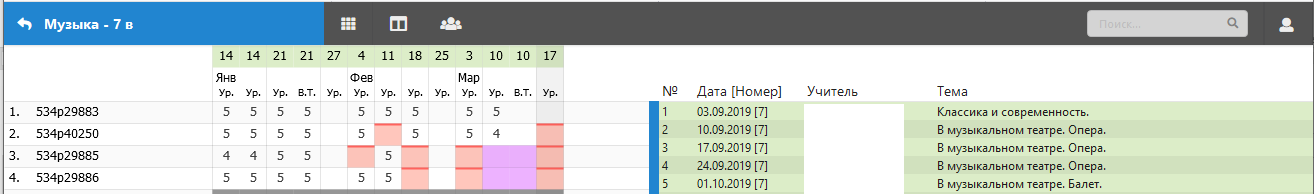 Рис.4. Классный журнал при удаленном доступеВ левой части Классного журнала (ДО), в отличие от локальной версии, вместо фамилий и имен учащихся в списке представлены их псевдонимы. В качестве псевдонимов по умолчанию используются коды учащихся на портале ДО. Таблица соответствия открывается с помощью командной кнопки  (рис.5).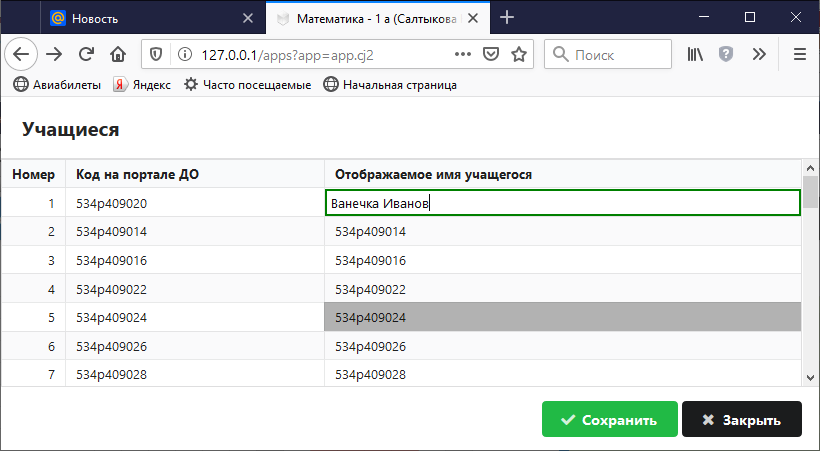 Рис.5. Изменение псевдонимов доступно пользователю с ролью «Классный руководитель»В случае необходимости пользователи с ролью «Классный руководитель», «Завуч» могут изменить отображаемое в журнале имя учащегося. Эти изменения будут действовать в Классных журналах (ДО) по всем предметам.Назначение кнопок панели инструментов представлено на рис.6Рис.6. Кнопки панели инструментов Классного журналаВ правом нижнем углу журнала имеются кнопки для добавления и редактирования урока (рис.7).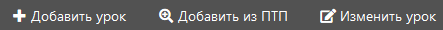 Рис.7. Кнопки добавления и редактирования урокаВ связи с особыми условиями проведения уроков в дистанционном режиме в Классный журнал (ДО) включена возможность добавления урока не из Поурочно-тематического плана (команда «Добавить урок» на рис. 7). В этом случае данные урока вводятся полностью в окне урока. Впоследствии введенные таким образом уроки можно будет ввести в скорректированный ПТП.Окно урока (рис.8) в точности повторяет окно урока в стационарной версии Классного журнала Параграфа 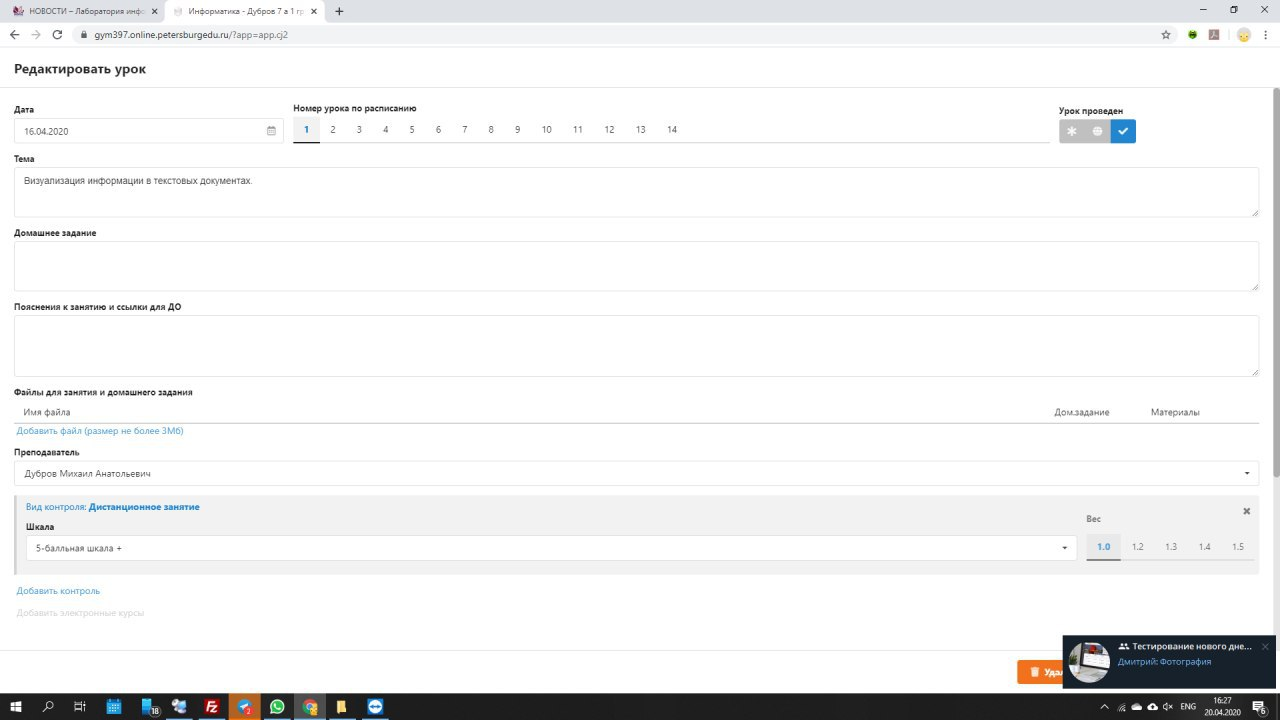 Рис.8. Окно урока в Классном журнале ДОи содержит в том числе поля, введенные ранее для дистанционного обучения: раздел «Пояснения к занятию и ссылка для ДО», прикрепленные файлы для не только для домашнего задания, но и для подготовки к занятию (переключатель: «Материалы»)  - см. рис. 9.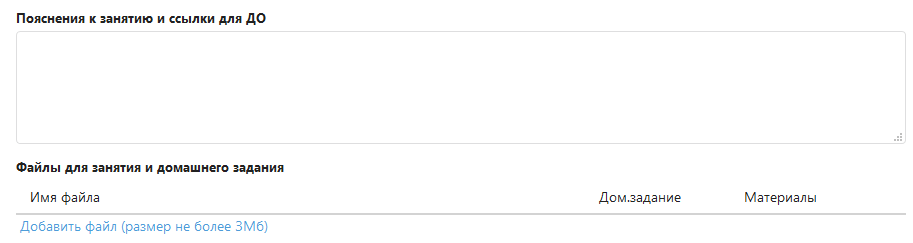 Рис.9. Разделы для ДО в окне урокаПояснения к занятию и ссылки для ДО – текстовое поле, которое должно содержать ссылку на ресурс, где организовано ДО и пояснения, что именно следует посмотреть(сделать) по этому уроку (пример: htpp://do2.rcokoit.ru, курс «Математика 5 класс», просмотреть тему 3, пройти тест 4)В поле Файлы для занятия и домашнего задания имеется переключатель,  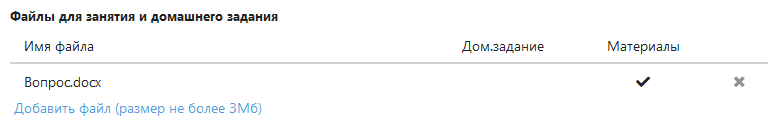 Рис.10. Раздел прикрепления файлов в окне урокакоторый позволяет для каждого файла выбрать нужное значение «Дом. Задание» или «Материалы» (рис.10). По умолчанию переключатель устанавливается в положение Д.З. Прикрепленные файлы из этого раздела передаются учащимся в их Электронный дневник на портале «Петербургское образование»Селектор по умолчанию установлен вариант Проект 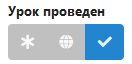 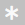 При установке значения «Опубликован»  на портал «Петербургское образование» 
в электронный дневник передается тема урока, материалы к уроку, файлы с чекбоксом "материалы", но не передаются отметки. Рекомендуется публиковать не более одного урока «вперед». Вариант «Проведен»  позволяет передавать тему урока, ДЗ, файлы с чекбоксом «ДЗ», отметки.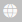 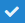 В списке значений для поля «Контроль» добавлено значение «Дистанционное занятие». 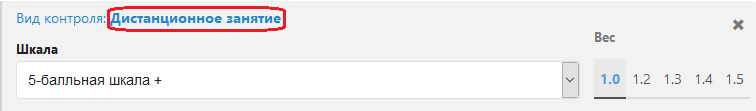 Рис.11. Новый вид контроля «Дистанционное занятие»В это поле учитель может ставить отметки за контрольные процедуры, выполненные в ходе дистанционного занятия (результат выполнения тестов, отметки за присланные работы и т.д.).Работа с Классным журналом (ДО) извне с точки зрения его заполнения не отличается от работы с классным журналом в локальной сети школы. Следует отметить, что корректировка ПТП невозможна во внешнем журнале.Возврат к выбору журналаПереход в меню приложенийИзменить пропорции панелей Переход в таблицу псевдонимов (для Классного руководителя)